O nas – tekst łatwy do czytania i rozumieniaGdzie jesteśmy?Przedszkole Miejskie nr 170 w Łodzi znajduje się przy ulicy Ks. Jerzego Popiełuszki 13a.Przedszkole znajduje się obok budynku lodowiska.Widok przedszkola z bramy wjazdowej: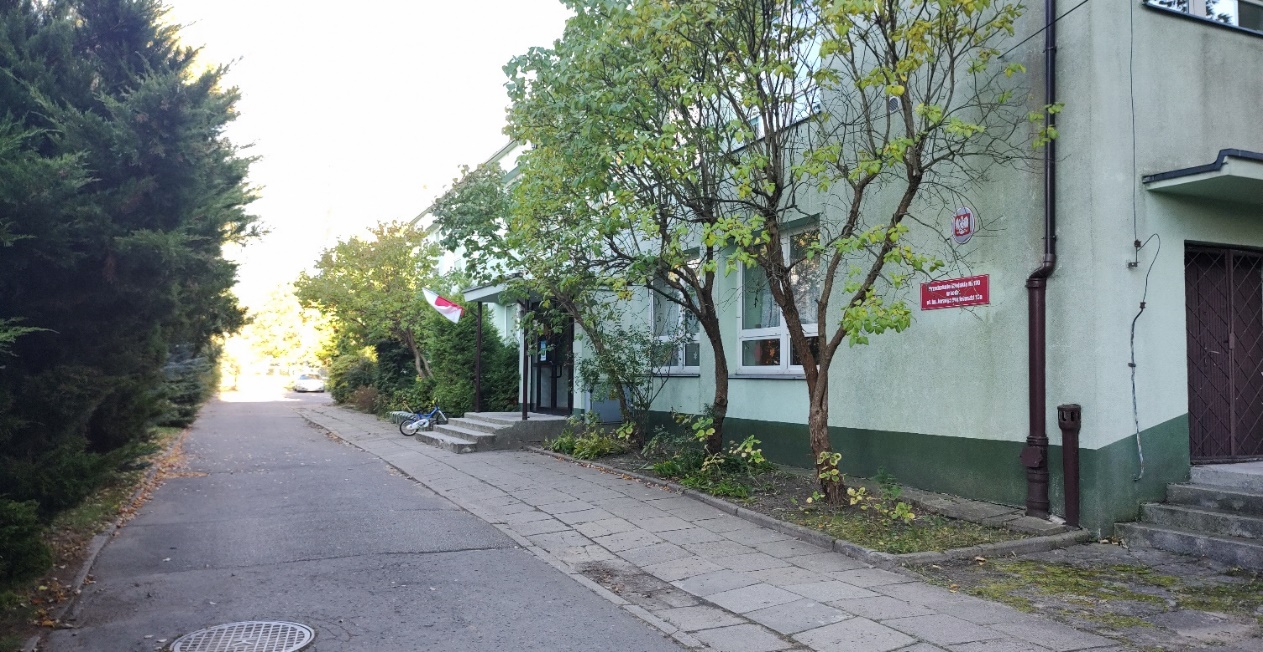 Główne wejście do przedszkola: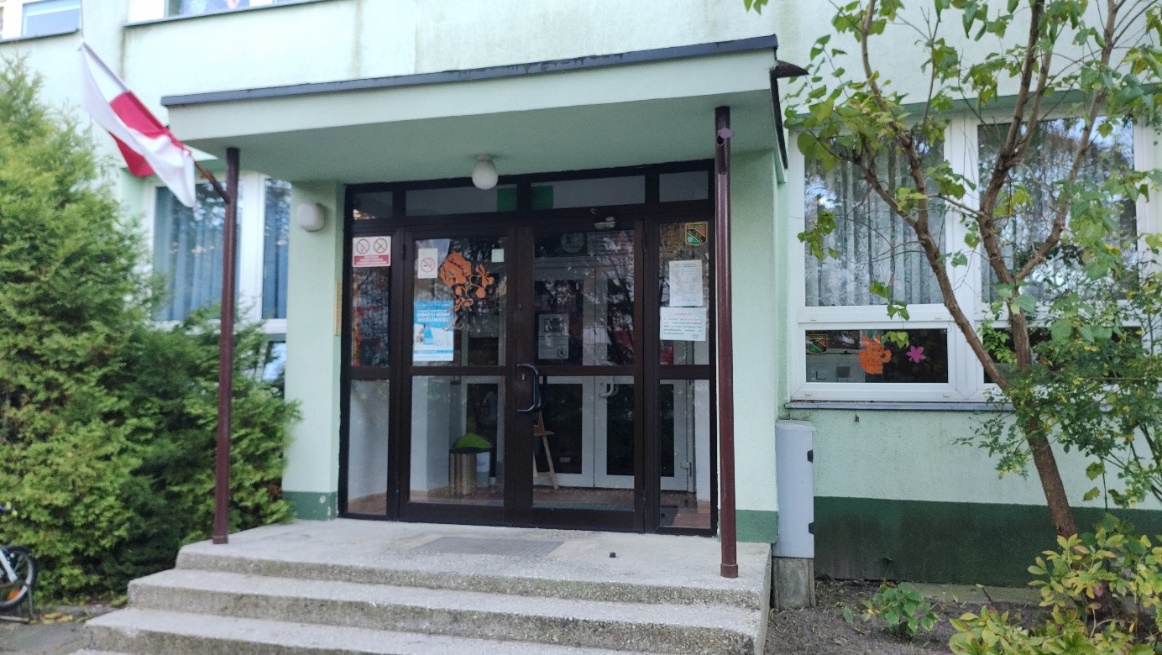 Zaraz za głównymi drzwiami znajduje się pierwszy mały hol.W pierwszym holu przedszkola i na głównych drzwiach wejściowych znajdują się najważniejsze ogłoszenia dla rodziców.W pierwszym holu znajduje się dzwonek do drzwi i domofon do sekretariatu.Dzwonek do drzwi wejściowych znajdujący się w pierwszym małym holu.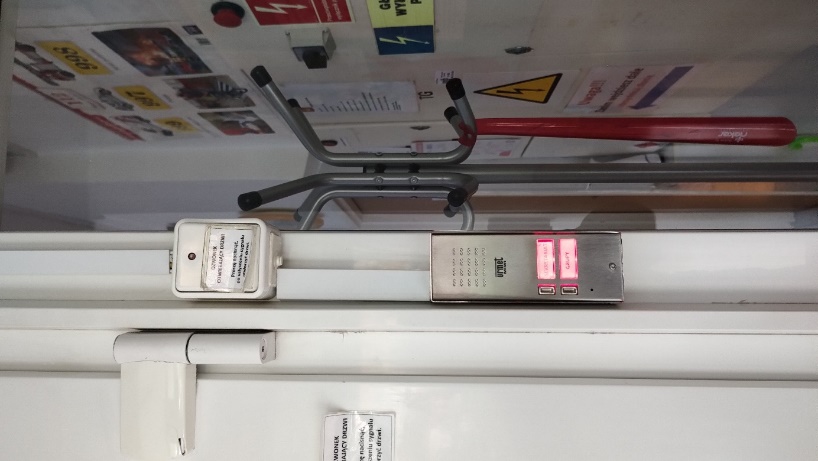 Aby wejść do głównego holu przedszkola musisz zadzwonić i poczekać aż ktoś otworzy drzwi.Sekretariat to biuro, do którego dostarczamy pisma, podania i dokumenty.Sekretariat znajduje się na zaraz po prawej stronie gdy wejdziesz do głównego holu przedszkola.Drzwi do sekretariatu.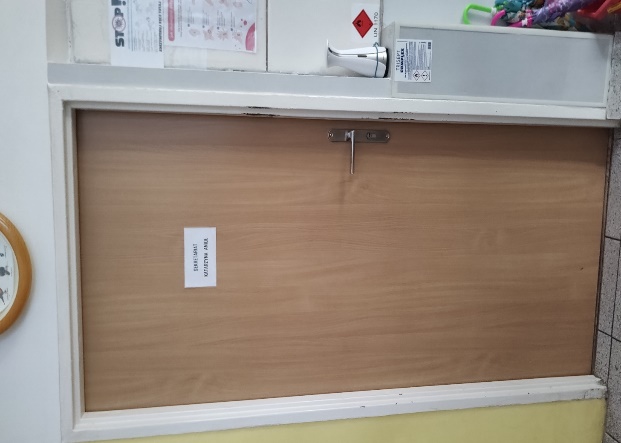 Obok sekretariatu znajduje się korytarz prowadzący do gabinetu dyrektora przedszkola.Korytarz i drzwi gabinetu dyrektora.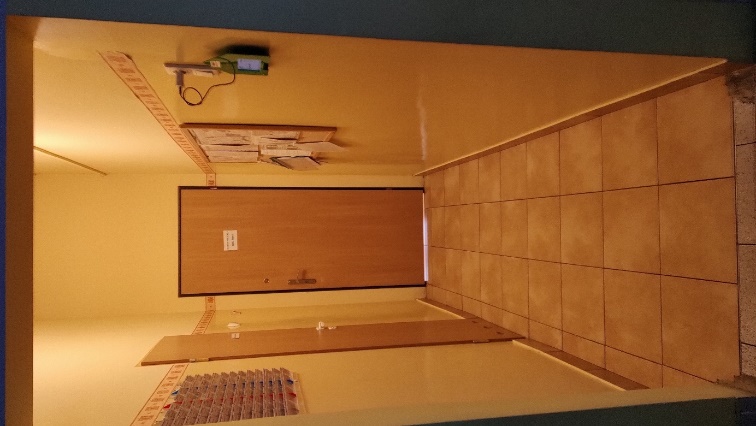 W korytarzu znajduje się elektroniczny czytnik i segregator zawieszone na ścianie.W segregatorze znajdują się karty, które należy przyłożyć do czytnika gdy dziecko wchodzi do przedszkola i z niego wychodzi.Każe dziecko ma przypisaną jedną kartę.Należy odszukać kartę swojego dziecka i przyłożyć ją do czytnika.W razie problemów poproś pracownika przedszkola o pomoc.Segregator na karty i czytnik kart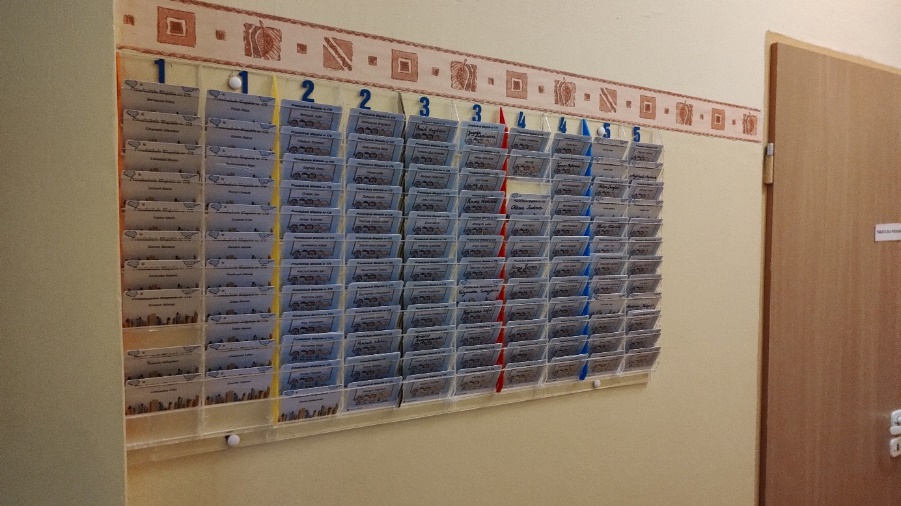 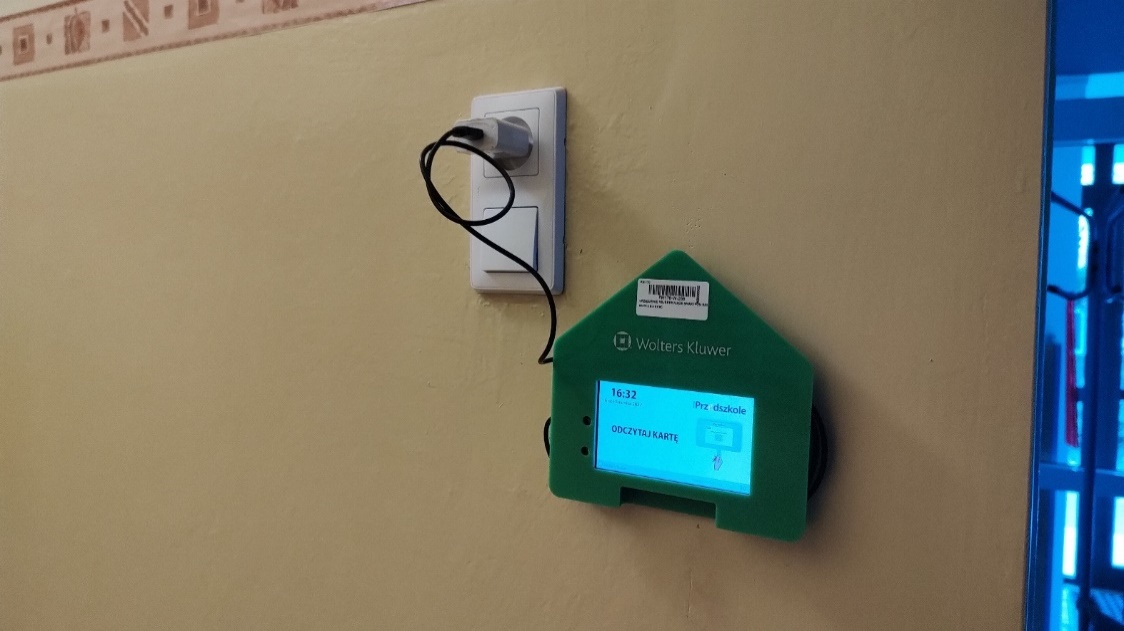 W holu głównym znajdują się szafki na wierzchnie ubrania dzieci.W szafkach dzieci zostawiają buty, kurtki, czapki i inne ubrania w których przyszły do przedszkola.Dzieci zmieniają buty i zakładają wygodne ubranie.W holu głównym znajduje się wystawa prac dzieci.W holu głównym znajduje się domofon.Należy korzystać z domofonu by wywołać swoje dziecko z grupy.Domofon w głównym holu: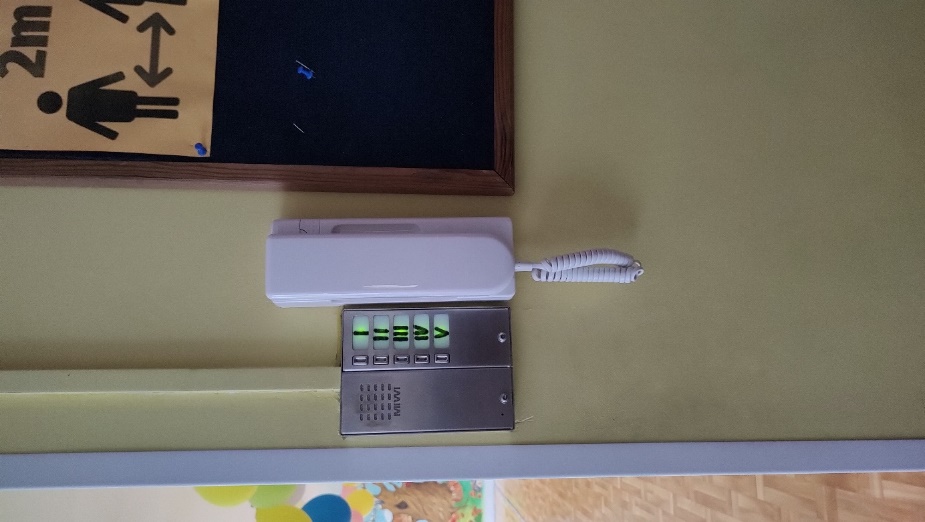 Czym zajmuje się Przedszkole Miejskie nr 170 w Łodzi?Przedszkole Miejskie nr 170 w Łodzi jest przedszkolem publicznym.Przedszkole publiczne, to takie które zapewnia bezpłatną opiekę, wychowanie i opiekę w czasie ustalonym przez organ prowadzący, nie krótszym niż 5 godzin dziennie.Z usług przedszkola korzystają dzieci od 3 do 6 roku życia.Zajęcia odbywają się pięć dni w tygodniu od poniedziałku do piątku.W przedszkolu pracują wykwalifikowani nauczyciele wychowania przedszkolnego.W przedszkolu pracują specjaliści: logopeda, psycholog i pedagog specjalny.Dzieci korzystają z trzech posiłków: śniadanie, drugie śniadanie i obiad.Jak się z nami skontaktować?Telefonicznie: 42 686 46 53Możesz też wysłać e-maila na adres: kontakt@pm170.elodz.edu.plMożesz napisać pismo i wysłać na adres: Przedszkole Miejskie numer 170, ul. Ks. Jerzego Popiełuszki 13a, 94-052 ŁódźMożesz przynieść pismo do dyrektora przedszkola.